Vereniging voor de Liefhebber van de EngelseCocker Spaniel (VLECS)Erkend door de Raad van Beheer   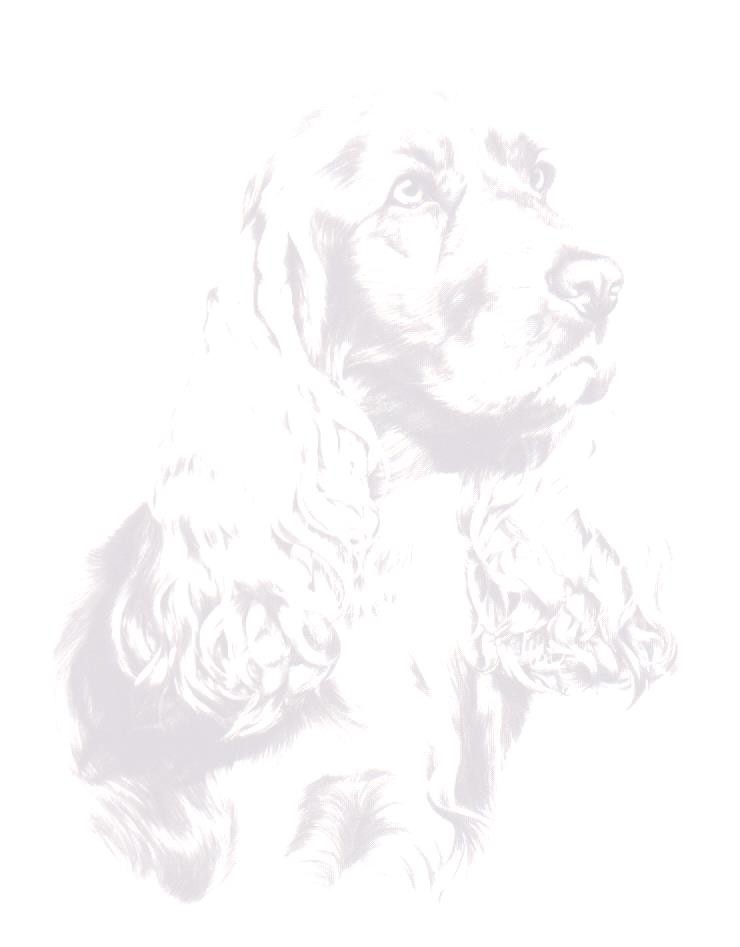 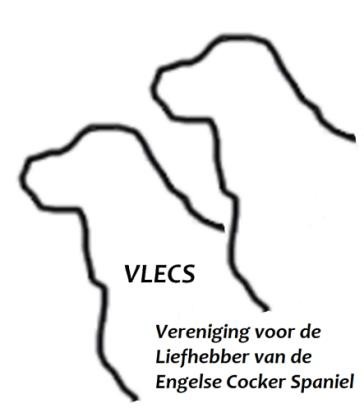 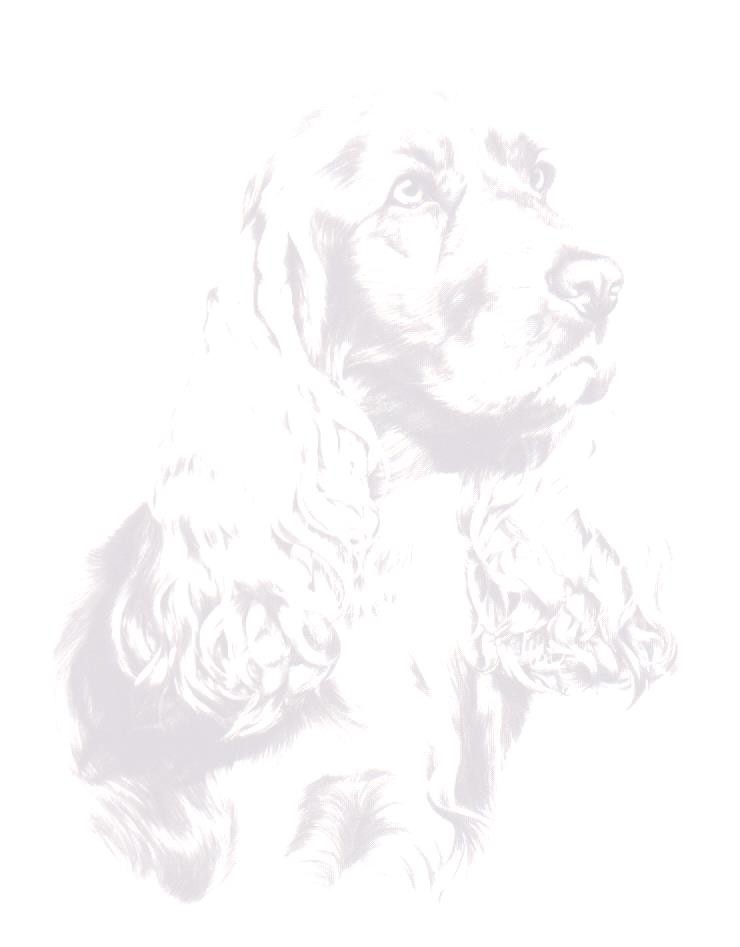 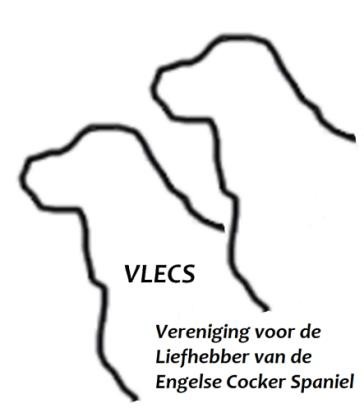                 	Secretariaat aankeuring: As          	André Fleer              	De Traden 53              	7826 HM  Emmen              	06-53185029                     	voorzitter@vlecs.nl 	Datum van aankeuring: 10 oktober 2021                                         Keurmeester: Mr. Pavel Šulcek (Tsjechië)                                                                 Gegevens van de hond:	Naam :                                                                                                                              reu/teef	Stamboomnummer:                                                                                                                      	Chipnummer:__________________________________________________ 	Geboortedatum:_____________ Kleur                                                                                    	Vader:    ______________________________________________________ 	Moeder:_______________________________________________________	Fokker:_______________________________________________________	Gegevens Eigenaar:	Naam:________________________________________________________	Straat:________________________________________________________	Postcode en plaats:________________________________________________	Telefoon:_______________________________________________________  	E-mail:________________________________________________________                                                                                                                                      Ontvangen:_______		Secretariaat aankeuring:           		André Fleer            		De Traden 53           		7826 HM  Emmenvoorzitter@vlecs.nl         	De sluitingsdatum  27 september 2021U dient met het inschrijvingsformulier tevens een kopie van de stamboom en het eigendomsbewijs mee te sturen.       	-	Uw hond dient op de datum van aankeuring minimaal 1 jaar te zijn.       	-	De hond is ingeschreven in het NHSB en staat op uw naam.       	-	Inschrijver is lid van de VLECS						ja/nee *      	De kosten van de aankeuring zijn:	voor leden 		€ 25,00 						     	voor niet leden 	€ 40,00	Betaling dient gelijktijdig met inschrijving overgemaakt te worden op RABO banknummer NL17 RABO 01699418 09 ten name van penningmeester VLECS onder vermelding van de naam/namen van de honden. Verdere informatie: André Fleer  	De Traden 5376826 HM  Emmen06-53185029 voorzitter@vlecs.nl * Doorhalen wat niet van toepassing is